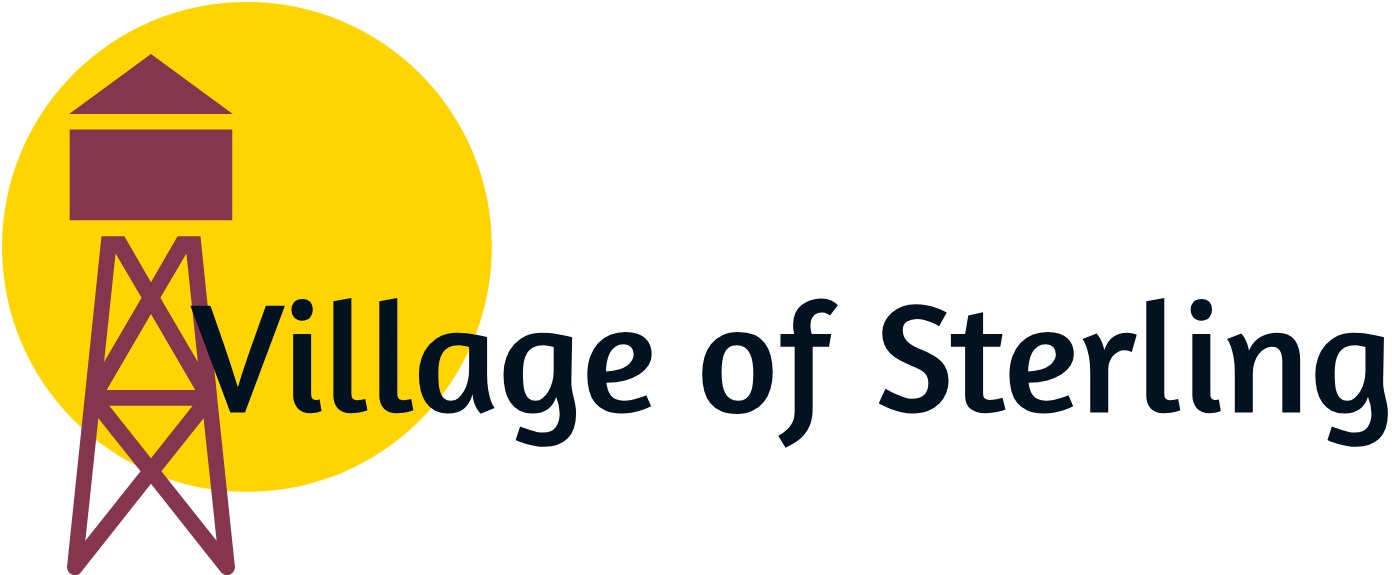 REQUEST FOR FUTURE AGENDA ITEMIf you have a specific topic that you would like the Village Board of Trustees to discuss at a future meeting, please list your name, address, telephone number, and the specific topics. The item will be reviewed and possibly scheduled for a future meeting, or forwarded to Village staff for appropriate action. If wanting on the next board meeting, form must be received by the Wednesday prior to board meeting, which falls on the second Tuesday of the month.Name: _____________________________________________________________Address:______________________________________________________________________________________________________________________________Telephone #:________________________________________________________Date of Request:_____________________________________________________Description of Requested Topic: _____________________________________________________________________________________________________________________________________________________________________________________________________________________________________________________________________________________________________________________________________________________________________________________________________________________________________________________________________________________